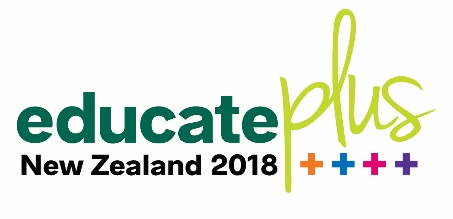 NZ Scholarship Application FormTo ensure equity of access to Educate Plus’s premier professional development event, the Board is mindful of the need to support current members who may otherwise not be able to attend the 2018 International Conference to be held in Auckland New Zealand 5-7 September. A wide range of assistance packages, of $500, per delegate will be available to assist members facing financial constraints.The NZ Chapter also has a  number of scholarships, up to the value of $1000, for those who make a case for additional financial assistance to attend the Conference.Criteria: Please tick which applies to you. (You may tick more than one)Please complete the application form, present a budget and write a brief summary on how the scholarship would best help you and email it to John Godfrey (NZ Chapter President) Development@collegehouse.org.nz and Amanda Stanes (NZ Chapter Vice President)  a.stanes@ags.school.nz  by 5pm on 31 May.Note: Successful recipients will be given a code to enter into the online registration form. 
If you receive a scholarship after you have registered, a refund will be issued.Institutional PD budget is limitedAirfare costs are excessive from my locationI am in a regional or remote institutionI will not be able to attend unless I receive some financial assistanceName:Ph:Email:Role:Institution and Chapter:Time in educational Advancement:Length of Educate Plus membership:Summary of why you are applying (up to 300 words):
Please include details of the financial constraint preventing you from attending and what you hope to gain from attending the Conference.I agree to submit a 500-word report on key learnings to my institution by 30 September 2018